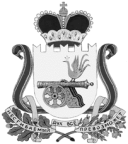 СОВЕТ ДЕПУТАТОВКАЙДАКОВСКОГО СЕЛЬСКОГО ПОСЕЛЕНИЯВЯЗЕМСКОГО РАЙОНА     СМОЛЕНСКОЙ ОБЛАСТИР Е Ш Е Н И Еот 29.03.2018 № 14Заслушав и рассмотрев представленный Председателем Контрольно-ревизионной комиссии муниципального образования «Вяземский район» Смоленской области отчет о деятельности Контрольно-ревизионной комиссии муниципального образования «Вяземский район» Смоленской области во вновь образованном муниципальном образовании Кайдаковское сельское поселение Вяземского района Смоленской област по осуществлению полномочий Контрольно-ревизионных комиссий Кайдаковского, Ефремовского, Юшковского сельских поселений Вяземского района Смоленской области за 2017 год, Совет депутатов Кайдаковского сельского поселения Вяземского района Смоленской областиРЕШИЛ: Утвердить отчет о деятельности Контрольно-ревизионной комиссии муниципального образования «Вяземский район» Смоленской области во вновь образованном муниципальном образовании Кайдаковское сельское поселении Вяземского района Смоленской области по осуществлению полномочий Контрольно-ревизионных комиссий Кайдаковского, Ефремовского, Юшковского сельских поселений Вяземского района Смоленской области за 2017 год (прилагается).Настоящее решение вступает в силу со дня его принятия и подлежит опубликованию в газете «Кайдаковские вести» и на сайте Администрации Кайдаковского сельского поселения Вяземского района Смоленской области.Глава муниципального образованияКайдаковского сельского поселенияВяземского района Смоленской области			                		 Е.Е. ТимохинОб отчете о деятельности Контрольно-ревизионной комиссии муниципального образования «Вяземский район» Смоленской области во вновь образованном муниципальном образовании Кайдаковское сельское поселение Вяземского района Смоленской области по осуществлению полномочий Контрольно-ревизионных комиссий Кайдаковского, Ефремовского, Юшковского сельских поселений Вяземского района Смоленской области за 2017 год